打开火狐浏览器，域名栏目输入 about:config    会弹出下图内容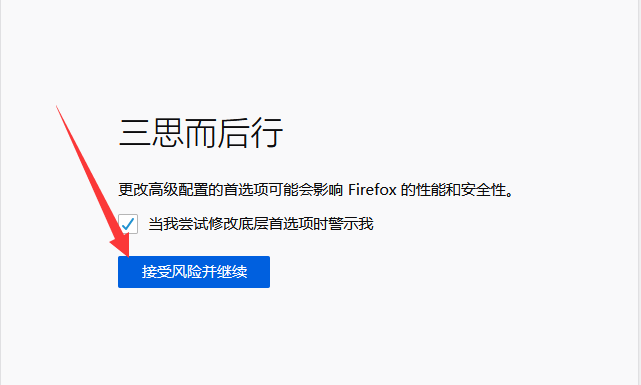 2、接受风险并继续，然后在弹出框里输入    javascript.enabled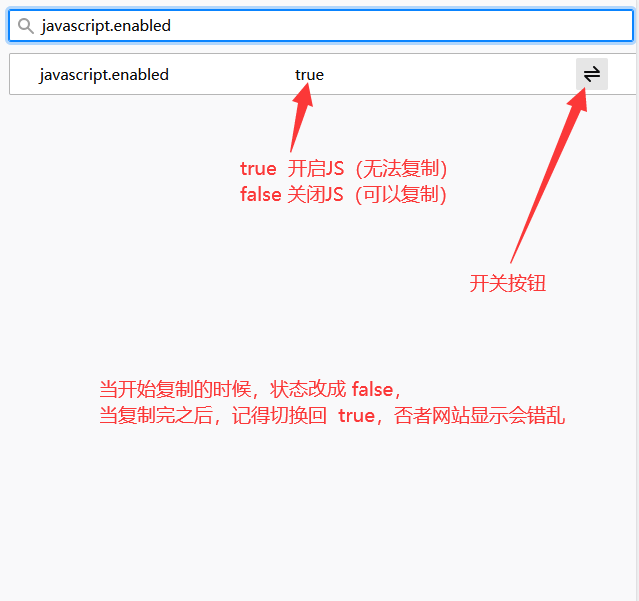 